07-352 ЗиЛ-ММЗ-45085 строительный самосвал задней выгрузки грузоподъемностью  5.5 тн с ёмкостью кузова 3.8 м3 на шасси ЗиЛ-494560 4х2 для перевозки насыпных грузов, мест 3, полный вес 11.2 тн, ЗиЛ-508.10 150 лс, 90 км/час, ММЗ г. Мытищи, с 1990 г.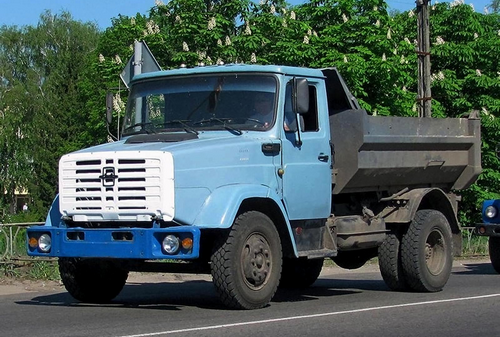 Из книги Канунникова С.В. и Шелепенкова М.А. под редакцией Маркова Н.С. «Отечественные грузовые автомобили». - Орел, ООО «САЛОН, 2018. Спасибо авторам и всем, кто принимал участие в издании.ЗиЛ-ММ3-4506 (4x2) 1976-16 г., ЗиЛ-ММЗ-4507 (4x2) 1977-79 г., ЗиЛ-ММЗ-4508 (4x2) 1977-16 г. В рамках подготовки производства семейства дизельных грузовиков ЗиЛ в 1976 г. Мытищинский машиностроительный завод смонтировал на опытные образцы шасси ЗиЛ-7Э169Д самосвальные установки по типу ЗиЛ-ММЗ-4502. В дальнейшем на шасси ЗиЛ-169Д подготовили три типа самосвалов: ЗиЛ-ММЗ-4506 -сельскохозяйственный с трехсторонней разгрузкой для постоянной работы с прицепом ГКБ-8529; ЗиЛ-ММЗ-4507 - строительный с трехсторонней разгрузкой, также приспособленный для работы с прицепом (грузоподъемность - 5,2 т); ЗиЛ-ММЗ-4508 - строительный с задней разгрузкой (грузоподъемность - 5,5 т). Первые образцы всех трех моделей изготовили в 1976-77 г. с использованием шасси ЗиЛ-8Э169Б. В 1979-82 г. построили вторую серию опытных образцов. В 1986-87 г. появились окончательныеварианты самосвалов ЗиЛ-ММЗ-4506 и ЗиЛ-ММЗ-4508, соответственно на шасси ЗиЛ-4946 и ЗиЛ-4945 (самосвальные шасси на базе ЗиЛ-4331). В производство они пошли в 1990 г. К самосвалу ЗиЛ-ММЗ-4506 на Мытищинском машзаводе разработали двухосный прицеп ММЗ-8529 грузоподъемностью 6 т с аналогичной самосвальной установкой. Самосвал ЗиЛ-ММЗ-4507 так и остался существовать лишь в опытных образцах.  В 1993 г. самосвальную установку типа ММЗ-4506 в качестве эксперимента установили на опытное шасси ЗиЛ-4327. Отдельного индекса этот автомобиль не получал.МОДИФИКАЦИИМодификации ЗиЛ-ММЗ-4506: ЗиЛ-ММЗ-45063 - сельскохозяйственный самосвал грузоподъемностью 5,7 т на шасси ЗиЛ-497420 с дизелем ММ3 Д-245.2; ЗиЛ-ММЗ-45065 - сельскохозяйственный самосвал грузоподъемностью 5,7 т на шасси ЗиЛ-494560 с двигателем ЗиЛ-508.10; ЗиЛ-ММЗ-45067 - сельскохозяйственный самосвал грузоподъемностью 5,3 т на шасси ЗиЛ-494500 с дизелем ЗиЛ-645; ЗиЛ-ММЗ-4512 - самосвал с трехсторонней разгрузкой и краном-манипулятором на шасси ЗиЛ-433102.Модификации ЗиЛ-ММЗ-4508: ЗиЛ-ММЗ-4508 - самосвал грузоподъемностью 5,5 тна шасси ЗиЛ-494500 с дизелем ЗиЛ-645; ЗиЛ-ММЗ-450801 - самосвал на шасси ЗиЛ-494730 с дизелем; ЗиЛ-MM3-4508-03 (присертификации присвоен индекс ЗиЛ-ММЗ-4526) - строительный самосвал грузоподъемностью 7,5 т (с повышенной до 10 т нагрузкой на заднюю ось) на шасси ЗиЛ-590450А с дизелем ЗиЛ-6454 (1995 г.); ЗиЛ-MM3-45083 - строительный самосвал грузоподъемностью 7,5 т на шасси ЗиЛ-49450А с дизелем ММ3 Д-245.9; ЗиЛ-ММЗ-45085 - строительный самосвал на шасси ЗиЛ-494560 с двигателем ЗиЛ-508.10. Самосвал строительный ЗиЛ-ММЗ-45085 на шасси ЗиЛ-494560 предназначен для перевозки различных насыпных и навалочных грузов по всем видам дорог в условиях промышленного и гражданского строительства. Автосамосвал оснащен прямобортной платформой со скошенными нижними углами боковых бортов. Задний борт открывается на верхних и нижних шарнирах. На среднем борту установлен защитный козырек кабины.Технические характеристики строительного самосвала ЗиЛ-ММЗ-45085 на шасси ЗиЛ-494560Двигатель строительного самосвала ЗиЛ-ММЗ-45085 на шасси ЗиЛ-494560Технические характеристики шасси ЗиЛ-494560Стандартное оборудование шасси ЗиЛ-494560СцеплениеОднодисковое, фрикционное, с периферийным расположением нажимных пружин.Диаметр ведомого диска 340 мм.Привод гидравлический с пневмоусилителем.Коробка передач 5-ступенчатая.Передаточные числа коробки передач: первой -7,44, второй -4,10, третьей -2,29, четвертой -1,47, пятой -1,00, заднего хода -7,09Синхронизаторы на II, III, IV, V передачах.Управление коробкой передач -качающимся рычагом.Допускается отбор мощности до 22 кВт.Ведущий мостОдноступенчатый, главная передача гипоидная.Передаточное число -6,33.Карданная передачаОткрытая, со скользящим шлицевым соединением и промежуточной опорой.Карданные валы трубчатые, балансированные.Количество карданных валов -2.Карданные шарниры на игольчатых подшипниках.Колеса и шины ЗиЛ 494560Колеса дисковые, 7,0 -20.Шины радиальные, камерные, 260R508.Рулевое управлениеРулевой механизм с гидравлическим усилителем.Рабочая пара -винт с гайкой на циркулирующих шариках.Передаточное число -20.Тормозная системаТормозные механизмы барабанного типа с двумя внутренними колодками и разжимным кулаком, установлены на всех колесах.Тормозной привод пневматический, раздельный на тормозные механизмы переднего и заднего мостов, на последнем -с автоматическим регулированием тормозных сил.Система электрооборудованияОднопроводная, с номинальным напряжением 12 В.Стартер напряжением 12 В, с электромагнитным тяговым реле и дистанционным управлением.Аккумуляторная батарея одна, напряжением 12 В.Генератор переменного тока со встроенным выпрямителем.Кабина ЗиЛ-494560Трехместная, двухдверная.Сиденье водителя отдельное, имеет механизм подрессоривания с регулируемой жесткостью в зависимости от массы водителя. Кроме того, регулируется положение в продольном направлении, а также наклон спинки и подушки.Пассажирское сиденье двухместное нерегулируемое.Стеклоочиститель трехщеточный с электрическим приводом.Омыватель ветрового стекла -насос с электроприводом.Дополнительное оборудование шасси ЗиЛ 494560Жидкостной предпусковой подогреватель двигателя мод. ПЖБ-18Блокировка дифференциала с электропневматическим приводомСтабилизатор задней подвескиУтеплительный чехолМикропроцессорная система зажиганияСпальная полкаОбогреватель спальной полкиКолесная формулаКолесная формула4х2Базовое шассиБазовое шассиЗиЛ 494560Масса перевозимого груза, кгМасса перевозимого груза, кг5500Вместимость грузовой платформы, м3Вместимость грузовой платформы, м33,8Направление разгрузкиНаправление разгрузкиназадГабаритные размеры автомобиля, ммдлина6370Габаритные размеры автомобиля, ммширина2422Габаритные размеры автомобиля, ммвысота2810Модель двигателяЗиЛ-508.10Тип двигателябензиновый карбюраторныйРабочий объем, л6,0Степень сжатия7,1Мощность, л.с. (кВт)150 (110) при 3200 мин.-1Крутящий момент, кгс·м (Н·м)41 (402) при 1800-2000 мин.-1Колесная формулаКолесная формула4х2Максимальная конструктивная нагрузка шасси, кгсМаксимальная конструктивная нагрузка шасси, кгс7060Масса снаряженного шасси, кгМасса снаряженного шасси, кг3915Распределение нагрузки на дорогу от снаряженной массы через шины, Н (кгс)передних колес21900 (2190)Распределение нагрузки на дорогу от снаряженной массы через шины, Н (кгс)заднего моста17250 (1725)Допустимая полная масса автомобиля, кгДопустимая полная масса автомобиля, кг11200Допустимые нагрузки на дорогу от полной массы через шины, Н (кгс)передних колес30000 (3000)Допустимые нагрузки на дорогу от полной массы через шины, Н (кгс)заднего моста82000 (8200)Полная масса буксируемого прицепа, кгПолная масса буксируемого прицепа, кг8000*Радиус поворота, мРадиус поворота, м6,9Максимальная скорость, км/чМаксимальная скорость, км/ч90Контрольный расход топлива при V=60 км/ч, л/100 кмКонтрольный расход топлива при V=60 км/ч, л/100 км25,8**Вместимость топливного бака, лВместимость топливного бака, л170